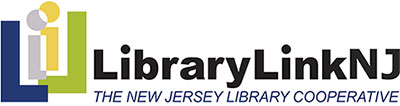 		44 Stelton Road, Suite 330		TEL:  732-752-7720 or 866-505-5465	librarylinknj.org		Piscataway, NJ  08854		FAX:  732-752-7785 or 800-793-8007Kathy Schalk-Greene, Executive Director     kathy@librarylinknk.orgEXECUTIVE BOARD MEETINGThursday, September 22, 2016Online and In Person Mission: 		LibraryLinkNJ empowers libraries to serve their clientele more effectively 
and enhances the value of member libraries to their communities.Motto:  	           Moving Forward TogetherAGENDACALL TO ORDER	Statement of Compliance with Open Public Meetings Act		Welcome and Introductions	MINUTES	Minutes of July 21, 2016 Meeting						[action]REPORTS	Treasurer's Report – Rick Vander Wende, Treasurer		Expense vs. Budget Report						[action]		Investment Report								[action]		State Library Report – Michele Stricker		Executive Director's Report – Kathy Schalk-Greene					[action]	CORRESPONDENCEUNFINISHED BUSINESS		Strategic Plan Committee Report – Heather Craven, Chair			Strategic Plan Consultant						[action]		Ethics Statement – Kathy Schalk-Greene					[action]	NEW BUSINESS		Delivery Task Force Report – Anne Wodnick, Board Liaison		Delivery Survey		Delivery Contract Process Renewal for 2017 – Kathy Schalk-Greene		[action]		Delivery Consultant	 - Kathy Schalk-Greene					[action]				Line Revisions for FY17 Budget – Kathy Schalk-Greene					[action]		Bylaws Review Process Overview – Kathy Schalk-Greene	AGENDA ITEMS FOR NEXT MEETING (online, October 20, 2016)		FY2016 Audit	ADJOURNMENT		